ZecIzradi zeca uz pomoć kolaž papira kao što je prikazano na slici. Najprije olovkom ocrtaj linije svoje ruke na kolaž papiru. Izreži kolaž papir po crti. Srednji prst odreži. Palac i mali prst presavini. Flomasterom nacrtaj dijelove koji nedostaju.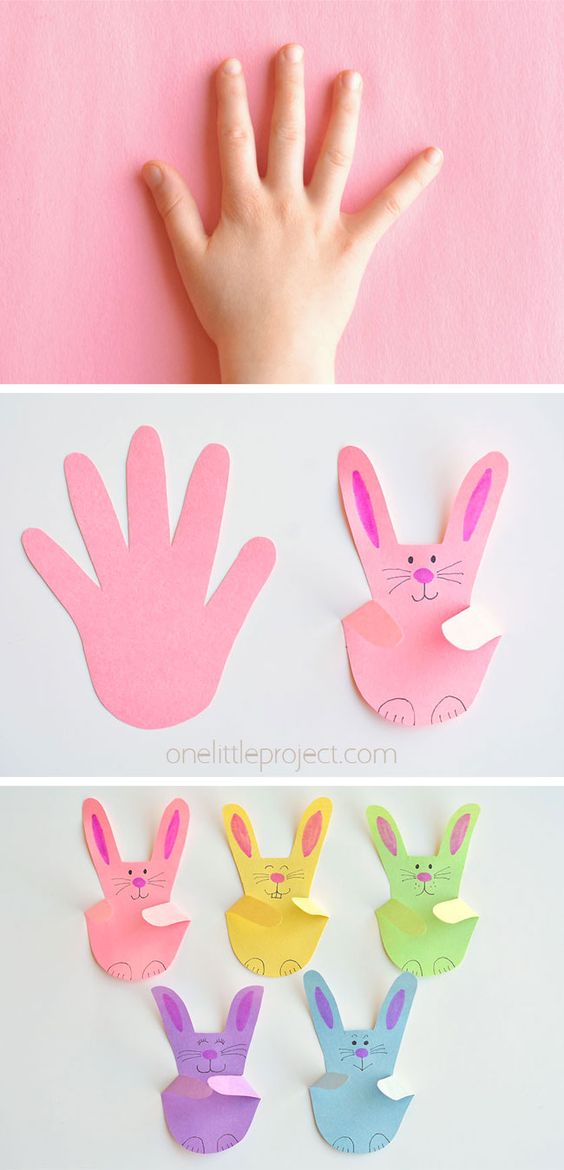 Slika preuzeta s: https://www.pinterest.com/pin/858498747718779840/